OBEC NÝROVCE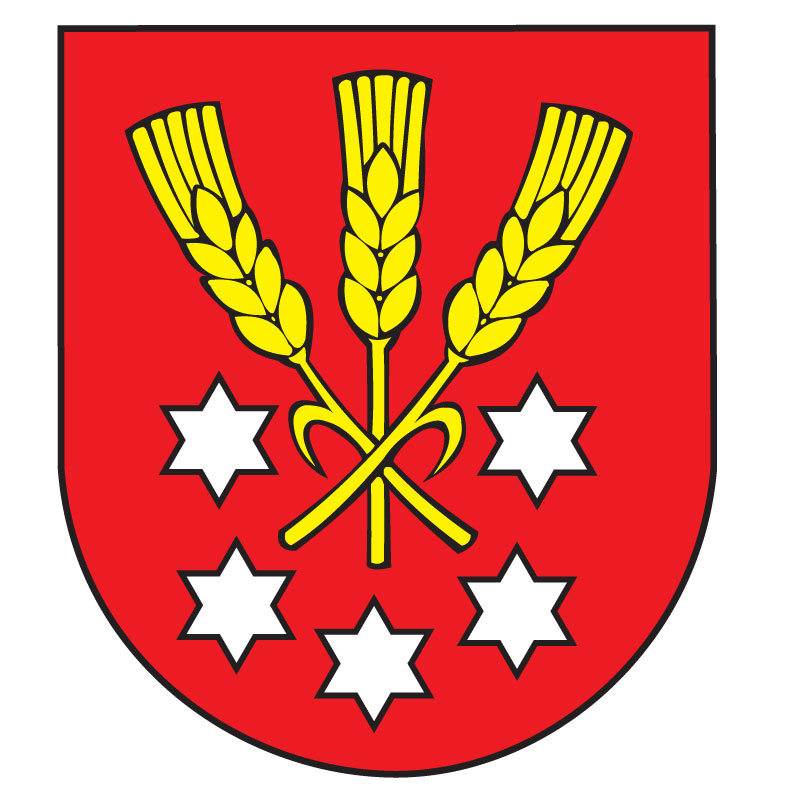 O Z N Á M E N I E o určení počtu poslancov a o utvorení volebných obvodov pre voľby do orgánov samosprávy obcí 29. októbra 2022 Obecné zastupiteľstvo v Nýrovciach na svojom zasadnutí zo dňa 28.06.2022 v Uznesení č. 18/2022u r č i l o A:  v zmysle § 11 ods. 3 písm. c) zákona č. 369/1990 Zb. o obecnom zriadení v znení neskorších predpisov  5 poslancov obecného zastupiteľstva obce Nýrovce na celé volebné obdobie 2022– 2026,B: v zmysle § 166 ods. 3 zákona č. 180/2014 Z. z. o podmienkach výkonu volebného práva a o zmene a doplnení niektorých zákonov v znení neskorších predpisov jeden volebný obvod.								Ing. Zoltán Fekete								  starosta obce